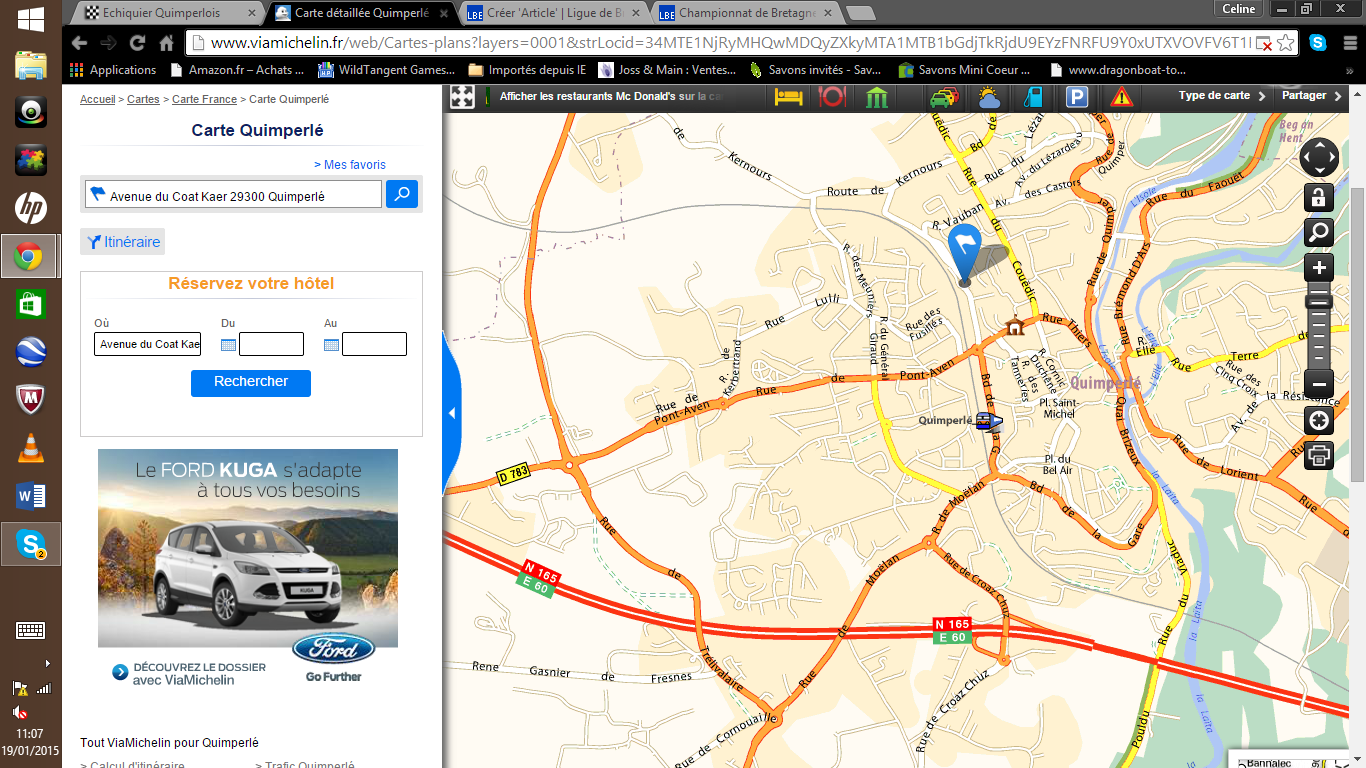 Adresse :Salle du Coat KaerAvenue du Coat Kaer – 29 300 QUIMPERLE